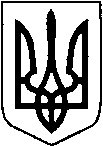 ВОЛИНСЬКА ОБЛАСНА РАДАВОЛИНСЬКИЙ ОБЛАСНИЙ ЕКОЛОГО-НАТУРАЛІСТИЧНИЙ ЦЕНТР(ВОЕНЦ)Н А К А ЗКод ЄДРПОУ 2173319010  жовтня 2023 року                      м. Луцьк                                           № 102/о/д    Про підсумки обласного етапу Всеукраїнського конкурсу з флористики та фітодизайну	Відповідно до плану роботи Волинського обласного еколого-натуралістичного центру Волинської обласної ради на 2023 рік з метою формування екологічної культури особистості, залучення учнівської молоді до художнього оформлення інтер’єрів закладів освіти засобами мистецтва, флористики, формування відповідних умінь і навичок у жовтні 2023 року підведено підсумки обласного етапу Всеукраїнського конкурсу з флористики та фітодизайну.На   захід  подано  12  проєктів,   у   яких  взяли   участь 44 учні закладів загальної середньої та позашкільної  освіти. Цікаві і змістовні проєкти подали колективи закладів освіти Забродівської, Ківерцівської, Ковельської,  Луцької, Маневицької, Нововолинської, Ратнівської, Торчинської територіальних громад.Члени   журі   відзначили  творчий,  пошуковий  підхід  при   складанні проєктів, актуальність та високий рівень їх виконання. Враховуючи висновки членів журіНАКАЗУЮ: 1. Визнати  переможцями   обласного   етапу  Всеукраїнського  конкурсу з флористики та фітодизайну, нагородити дипломами Волинського обласного еколого-натуралістичного центру Волинської обласної ради учасників за номінаціями:«Квіткові килими»	І місце:	Михальчук Марію, Маринчук Софію, Штик Вікторію, Штик Ольгу, учнів  9 класу Видраницького ліцею Забродівської сільської ради, за роботу «Серце моє – Україна!» (керівник Шевчик Віта Петрівна, педагог-організатор).	ІІ місце:Тивонюк Каріну, ученицю 10 класу, Верезій Валерію, Кривошею Олександру, Сегет Діану, учнів 9 класу Воютинського ліцею Торчинської селищної ради, за роботу «Задивлюсь у твої барвисті очі, Україно!»  (керівники: Горбачук Тетяна Вікторівна, вчитель біології, Новосад Оксана, В’ячеславівна, вчитель початкових класів);Нікітюка Арсена, Зелінську Марію, Омелянюк Анну, Титюк Юлію, вихованців гуртка «Квіткова планета» ЗАКЛАДУ ПОЗАШКІЛЬНОЇ ОСВІТИ «СТАНЦІЯ ЮНИХ НАТУРАЛІСТІВ МІСТА КОВЕЛЯ», за роботу «Барви нації» (керівник Нікітюк Ірина Петрівна, керівник гуртка).ІІІ місце:Чеб Дарину, Октисюк Дарину, Романюк Катерину, Колбун Діану, вихованців учнівського лісництва Маневицького центру творчості дітей та юнацтва, за роботу «Вільна Україна» (керівник Медведюк Ольга Миколаївна, керівник гуртка);Спічак Юлію, Сачук Олександру, Шубу Софію, Грищук Валерію, вихованців гуртка «Юні квітникарі-аранжувальники» Центру позашкільної освіти Володимирської міської ради, за роботу «Українське перевесло перемоги» (керівник Аверкієва Галина Ярославівна, керівник гуртка).	«Флористична скульптура»	І місце:	Абрамчук Анастасію, Демковську Анастасію, Канюку Вероніку, Кравець Анастасію, вихованців гуртка «Юні квітникарі» комунального закладу загальної середньої освіти «Одерадівський ліцей № 37 Луцької міської ради», за роботу «Квітковий оберіг» (керівник Шаран Анжела Михайлівна, керівник гуртка). 	ІІ місце:	Рудчик Марію, Коренчук Єву, Губчик Анну, вихованців гуртка «Фітодизайн» Ратнівського центру дитячої та юнацької творчості, за роботу «Барви нації» (керівник Дударчук Лариса Анатоліївна, керівник гуртка);	Салецьку Аліну, Мандзюк Маргариту, Грубу Антоніну, Хайтбаєву Ангеліну, вихованців гуртка «Юні квітникарі» Ківерцівського центру позашкільної освіти, за роботу «З вірою у перемогу!» (керівник Цибульська Ірина Федорівна, керівник гуртка). 	ІІІ місце:	Киришко Іванну, Місюк Аліну, Самолюк Анну, Шпак Анну, вихованців гуртка «Жовта квітка мімози» Мстишинської гімназії Боратинської сільської ради, за роботу «Наші мрії в барвах України» (керівник Сергійчук Ольга Василівна, вчитель біології);	Батуркіну Наталію, Романюк Дарію, учениць 11 класу Нововолинського міжшкільного ресурсного центру, за роботу «Полум’я перемоги» (керівник Дрюкова Наталія Михайлівна, вчитель).	2. Керівникам закладів загальної середньої та позашкільної освіти активізувати організацію проведення обласного етапу Всеукраїнського конкурсу флористики та фітодизайну.	3. Ларисі МАРТИНЮК, методисту, надавати методичну допомогу з питань організації флористики та фітодизайну закладів освіти, пропагувати і поширювати кращий досвід, забезпечити участь переможців обласного етапу у Всеукраїнському конкурсі з флористики та фітодизайну.	4. Контроль за виконанням наказу покласти на заступника директора з навчально-виховної роботи Валерія ПОТАПЧУКА.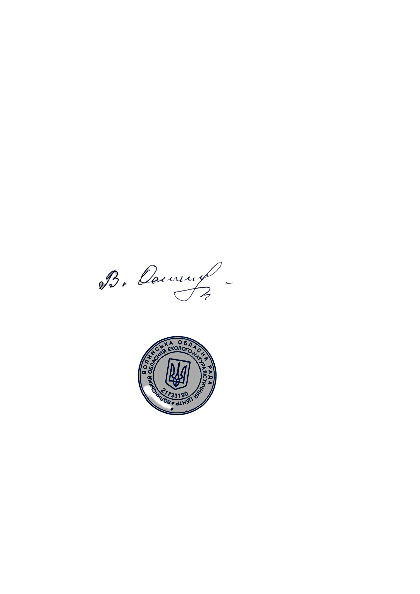 Директор                                                                    Валентина ОСТАПЧУКЗаступник директора  з навчально-виховної роботи       ________________    Валерій ПОТАПЧУК  __________________ 2023 рокуЗ наказом ознайомлена:_____________ Лариса МАРТИНЮК_______________